ОСНОВНЫЕ АЛГОРИТМЫ ПРАКТИКИ СМЕТНОГО ДЕЛА В  2022-2023гг. !!! ПРИКАЗ МИНСТРОЯ РФ «О ВНЕСЕНИИ ИЗМЕНЕНИЙ В МЕТОДИКУ ОПРЕДЕЛЕНИЯ СМЕТНОЙ СТОИМОСТИ СТРОИТЕЛЬСТВА, РЕКОНСТРУКЦИИ… , УТВЕРЖДЕННУЮ ПРИКАЗОМ МИНСТРОЯ  РФ от 04.08.2020г. № 421/пр» от 07.07.2022г. № 557/пр (Зарегистрировано в МИНЮСТЕ РОССИИ 31.08.22г. № 69860) Сибирский инжиниринговый центр и Западно-Сибирский центр ценообразования в строительстве СМЕТА. НМЦК. КОНТРАКТИРОВАНИЕСЕМИНАР 7 сентября 2022 г.. с 9-00 до 16-00 часовв «Маринс Парк Отель» г. Новосибирск, ул. Вокзальная магистраль,1                                *****Коллеги,                 С 30 декабря 2022г. вступает в силу ФСНБ-2022 в уровне цен на 01.01.2022г. В настоящее время Минстрой России ведет колоссальную, беспрецедентную работу по рассмотрению дополнений и замечаний, представляемых центрами ценообразования в строительстве, проектными, подрядными организациями и заказчиками, не оставляя без внимания ни одного нашего предложения. На текущий момент успешно осуществлен первый этап корректировки сметных нормативов, и мы предлагаем инновационный курс повышения квалификации по актуальным вопросам: составления сметной документации на строительно-монтажные (ремонтно-строительные) работы, расчета НМЦК и нюансов УСНО, оформления первичных учетных документов в соответствии с положениями ФЗ «О бухгалтерском учете» №402-ФЗ и электронного актирования в ЕИС в сфере закупок по нормам закона №360-ФЗ и конечно казначейского сопровождения строительных контрактов Спикеры:Плотницкая Марина Александровна-НОВОСИБИРСК обязан внедрением АК «ГРАНД-СМЕТА» Щербакова Наталья Викторовна, специалист-практик, к.э.н., ведущий преподаватель курса «Ценообразование и сметное нормирование в строительстве» Национального проекта «Демография» (РАНХ и ГС г. Москва), ведущий лектор ЦНТИ «Прогресс», г. Санкт-Петербург.Наш курс предназначен и будет полезен для: специалистов государственных учреждений, в том числе служб заказчика, работающих с государственными инвестициями при строительстве, ремонте, реконструкции объектов;специалистов коммерческих предприятий, занимающихся реализацией инвестиционно -строительных проектов и владеющих вопросами ценообразования и сметного нормирования;работников органов государственной и негосударственной экспертизы в строительстве.   Рабочая программаСМЕТА1.Локальная смета – расчет по методике 421/ПР (настройки, шаблоны расчета, проект изменений в 421/пр, перевозка и погрузо-разгрузочные работы, особенности учета, выходные формы). Поправочные коэффициенты к НР и СП при капитальном ремонте. Смета в формате gge. Макросы.2. РИМ (ресурсно-индексный метод).3. НМЦК (варианты расчета).4. Проект сметы контракта, смета контракта, электронное актирование в ЕИС.ЭТАПЫ ПЕРЕХОДА НА РЕСУРСНО-ИНДЕКСНЫЙ МЕТОД и ФЕДЕРАЛЬНАЯ СМЕТНО-НОРМАТИВНАЯ БАЗА В ЦЕНАХ НА 1 ЯНВАРЯ 2022 года. Действующие нормативно-методические документы по ценообразованию в строительстве.Глобальный обзор: Навигатор (преимущества, проблемы и их решение) по  Методике определения сметной стоимости строительства, реконструкции, капитального ремонта, сноса объектов капитального строительства, работ по сохранению объектов культурного наследия (памятников истории и культуры) народов Российской Федерации на территории Российской Федерации (Методика 421/пр). Алгоритм составления локальной, объектной сметы. Индексация в текущий уровень цен с применением соответствующих индексов изменения сметной стоимости, разрабатываемых в соответствии с Методикой 326/пр (в редакции Методики 79/пр), в т.ч. работа над ошибками. Новый регламент расчета сметной стоимости материальных ресурсов с учетом индекса на автомобильные перевозки. Потенциальные штрафы по  оформлению «прайсовых» позиций. Оформление возврата стоимости материальных ресурсов. Решение сложных вопросов по начислению нормативов накладных расходов (Правило +3) и сметной прибыли (Правило+2), включая инженерные сооружения, по материалам новых Методик 812/пр, 636/пр и 774/пр). Прецедент и последствия оформления «генподрядных услуг». Оформление приказа по формированию сметной стоимости СМР (ремонтно-строительных работ) и расчетам за выполненные работы по прямым договорам, в т.ч. хозспособ, УСН и др.Перезагрузка по видам  капитального ремонта. Изменение классификации капитального ремонта. Ведомость объемов работ – основание для применения коэффициентов, учитывающих воздействие внешних факторов при выполнении работ, затаривания мусора в мешки и другое. Заказчик нарушает п.58 Методики 421/пр – не отдает подрядчику коэффициенты 1,15 и 1,25, делаем расчет по переноске грузов вручную (Ст.703 ГК РФ) и предъявляем к оплате. Возможность составления сметы контракта и порядок расчета за выполненные работы.Замечательные новости по «легализации» текущего ремонта (Постановление Правительства от 30.11.21г. №2120, введено в действие с 01.03.2022г.) и кардинальные изменения в перечне работ по текущему ремонту.Сводный сметный расчет стоимости строительства Глава 1. «Подготовка территории строительства» и решение спорных вопросов по освоению территории строительства, объездной дороге и др. Глава 8. Временные здания и сооружения, нормативный и расчетный метод. Учет в сметной документации затрат на временные специальные вспомогательные сооружения и устройства (Методика 332/пр). Глава 9. «Прочие работы и затраты». Расчет дополнительных затрат при производстве работ в зимнее время (НДЗ, поправка на ветер, снегоборьба и др. Методика 325/пр). Проблемные затраты: Расчет стоимости мероприятий по предотвращению распространения вирусных инфекций (Пример); Расходы на командировки рабочих и пусконаладочного персонала (бюджет и прочие инвестиции) и др. Стоимость участия в семинаре – 5 900 рублей, при оплате до «Дня строителя» (14 августа 2022г.) +3 дня  - 5 500 рублей.СЛУШАТЕЛИ СЕМИНАРА ПОЛУЧАЮТ -Сертификат, подтверждающий уровень специальных знаний в грейдовой оценке должностей и комплект раздаточного материала в   электронном формате.PROMO- АКЦИЯ !!! ВСЕМ УЧАСТНИКАМ СЕМИНАРА ПРЕДОСТАВЛЯЕТСЯ ВОЗМОЖНОСТЬ ПРОЙТИ КУРС ПОВЫШЕНИЯ КВАЛИФИКАЦИИ (В ОБЪЁМЕ -72 часа). по цене 2019 года – 19 800 рублей. Слушатели по итогам занятий  получают удостоверение о повышении квалификации по курсу «Ценообразование и сметное нормирование в строительстве» (72 часа), кроме того, с целью исполнения Приказа Минтруда от 18.07.2019 г. № 504н сведения о выше указанных специалистах вносятся в ФИС ФРДО (Федеральная информационная система «Федеральный реестр сведений о документах об образовании и (или) о квалификации, документах об обучении»), именную печать (образец приведен ниже) и Информация по эл. почте: sic3610243@mail.ru и тел.8-913-913-2360 и 8 (383) 264-68-81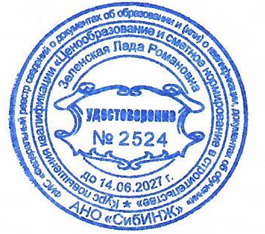               Заявки (Приложение №1) отправлять по эл. почте: sic3610243@mail.ruНаши контакты: Дата __________Ф.И.О. участника (-ов)Наименование организации (для счета)ИНН/КППЮридический адрес:Почтовый адрес:Руководитель (генеральный директор, директор, руководитель и т.д.) ФИО (действует на основании Устава, Доверенности, Положения и т.д.):Телефон,  Электронная почта:Банковские реквизиты:Пожелания, примечания (В Т.Ч. ПК-72 часа)